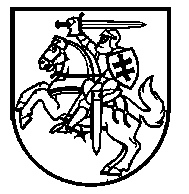 Lietuvos Respublikos VyriausybėnutarimasDĖL LIETUVOS RESPUBLIKOS VYRIAUSYBĖS 2007 M. SPALIO 24 D. NUTARIMO NR. 1114 „DĖL VALSTYBĖS TARNAUTOJO PERKĖLIMO TARNYBINIO KAITUMO BŪDU Į KITAS VALSTYBĖS TARNAUTOJO PAREIGAS TAISYKLIŲ PATVIRTINIMO“ PAKEITIMO2018 m. rugsėjo 4 d. Nr. 885VilniusLietuvos Respublikos Vyriausybė nutaria:Pakeisti Valstybės tarnautojo perkėlimo tarnybinio kaitumo būdu į kitas valstybės tarnautojo pareigas taisykles, patvirtintas Lietuvos Respublikos Vyriausybės 2007 m. spalio 24 d. nutarimu Nr. 1114 „Dėl Valstybės tarnautojo perkėlimo tarnybinio kaitumo būdu į kitas valstybės tarnautojo pareigas taisyklių patvirtinimo“:1.	Pakeisti 6 punktą ir jį išdėstyti taip:„6. Valstybės tarnautoją į pareigas priimantis asmuo sprendimą dėl valstybės tarnautojo perkėlimo ar neperkėlimo į kitas pareigas priima ir apie priimtą sprendimą informuoja šį prašymą pateikusį valstybės tarnautoją ne vėliau kaip per 7 kalendorines dienas nuo šių Taisyklių 5 punkte nurodyto prašymo gavimo įstaigoje. Jeigu kitų pareigų, į kurias siekia būti perkeltas valstybės tarnautojas, pareigybės aprašyme nustatytas specialus reikalavimas atitikti teisės aktuose nustatytus reikalavimus, būtinus išduodant leidimą dirbti ar susipažinti su įslaptinta informacija, ar suteikiant teisę dirbti ar susipažinti su įslaptinta informacija, žymima slaptumo žyma „Riboto naudojimo“, ar suteikiant teisę be palydos patekti į branduolinės energetikos objekto apsaugos zonas ir (ar) branduolinės energetikos objekto aikštelę, dalyvauti vežant Lietuvos Respublikos branduolinės saugos įstatymo 1 priede nurodytas branduolines medžiagas nustatytais kiekiais ir (ar) branduolinio kuro ciklo medžiagas (toliau – specialusis leidimas), valstybės tarnautojas gali būti perkeliamas į tas pareigas tik gavus kompetentingos valstybės institucijos išvadą, kad jam gali būti išduotas specialusis leidimas.“2. Pakeisti 14 punktą ir jį išdėstyti taip:„14. Valstybės tarnautoją į pareigas priimantis asmuo sprendimą sukeisti karjeros valstybės tarnautojų pareigas arba jų nesukeisti priima ir apie priimtą sprendimą informuoja šį prašymą pateikusius karjeros valstybės tarnautojus ne vėliau kaip per 7 kalendorines dienas nuo šių Taisyklių 13 punkte nurodyto prašymo gavimo įstaigoje. Jeigu pareigų, kurias valstybės tarnautojai prašo sukeisti, pareigybės aprašyme nustatytas specialus reikalavimas atitikti teisės aktuose nustatytus reikalavimus, būtinus išduodant specialųjį leidimą, ir valstybės tarnautojas tokio leidimo neturi, valstybės tarnautojų pareigos gali būti sukeistos tik gavus kompetentingos valstybės institucijos išvadą, kad atitinkamam valstybės tarnautojui gali būti išduotas specialusis leidimas.“3. Pakeisti 22 punktą ir jį išdėstyti taip:„22. Jeigu valstybės tarnautojo pareigybės aprašyme nustatytas specialus reikalavimas atitikti teisės aktuose nustatytus reikalavimus, būtinus išduodant specialųjį leidimą, įstaigoje, į kurią tarnybinio kaitumo būdu siekia būti perkeltas valstybės tarnautojas, valstybės tarnautoją į pareigas priimantis asmuo per 3 darbo dienas nuo šių Taisyklių 7 ar 15 punkte nurodyto prašymo gavimo įstaigoje pradeda teisės aktuose nustatytą asmens tikrinimo procedūrą, būtiną išduodant specialųjį leidimą, ir kreipiasi į kompetentingą valstybės instituciją prašydamas išvados, ar valstybės tarnautojui gali būti išduotas specialusis leidimas. Valstybės tarnautoją į pareigas priimantis asmuo, gavęs šių Taisyklių 15 punkte nurodytą prašymą ir pradėjęs teisės aktuose nustatytą asmens tikrinimo procedūrą, informuoja apie tai kitoje įstaigoje valstybės tarnautoją į pareigas priimantį asmenį.Įstaigoje, į kurią siekia būti perkeltas valstybės tarnautojas, valstybės tarnautoją į pareigas priimantis asmuo, gavęs kompetentingos valstybės institucijos išvadą, kad valstybės tarnautojui gali būti išduotas specialusis leidimas, per 7 kalendorines dienas nuo kompetentingos valstybės institucijos išvados gavimo priima šių Taisyklių 8 ar 16 punkte nurodytą sprendimą ir informuoja apie jį šių Taisyklių 7 ar 15 punkte nurodytą prašymą pateikusį valstybės tarnautoją (-us), o tuo atveju, kai priima sprendimą tenkinti valstybės tarnautojo prašymą arba netenkinti šių Taisyklių 15 punkte nurodyto prašymo, taip pat ir įstaigos, kurioje valstybės tarnautojas eina pareigas, valstybės tarnautoją į pareigas priimantį asmenį. Gavęs kompetentingos valstybės institucijos išvadą, kad valstybės tarnautojui negali būti išduotas specialusis leidimas, valstybės tarnautoją į pareigas priimantis asmuo nedelsdamas priima sprendimą netenkinti šių Taisyklių 7 ar 15 punkte nurodyto prašymo ir informuoja apie jį prašymą pateikusį valstybės tarnautoją (-us), o tuo atveju, kai priimamas sprendimas netenkinti šių Taisyklių 15 punkte nurodyto prašymo, taip pat ir kitos įstaigos valstybės tarnautoją į pareigas priimantį asmenį.“Ministras Pirmininkas	Saulius SkvernelisVidaus reikalų ministras	Eimutis Misiūnas